Identifying the Mode of a set of Data Behaviours/StrategiesIdentifying the Mode of a set of Data Behaviours/StrategiesIdentifying the Mode of a set of Data Behaviours/StrategiesIdentifying the Mode of a set of Data Behaviours/StrategiesStudent identifies which categories have the most and the least, but has difficulty identifying the mode.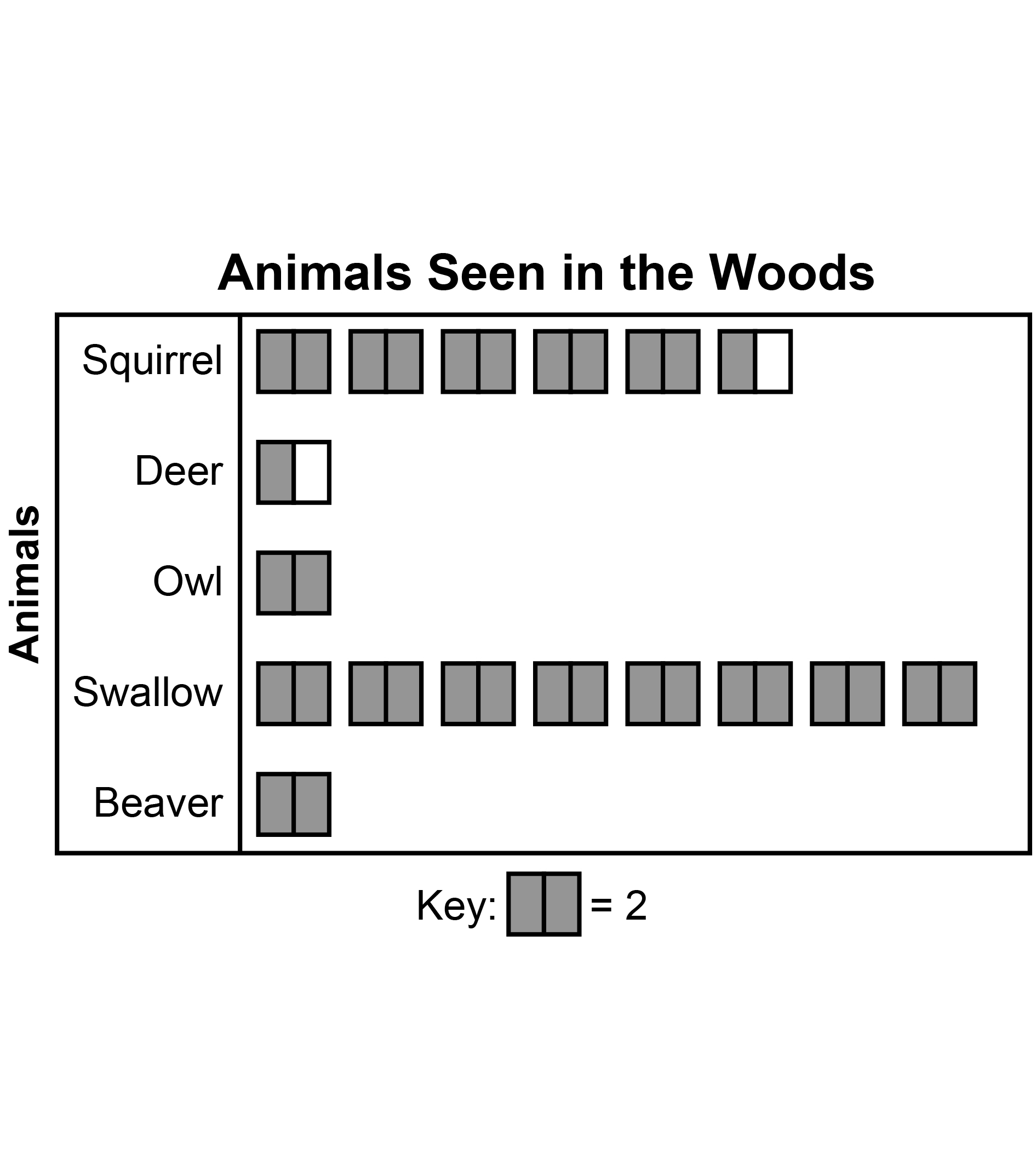 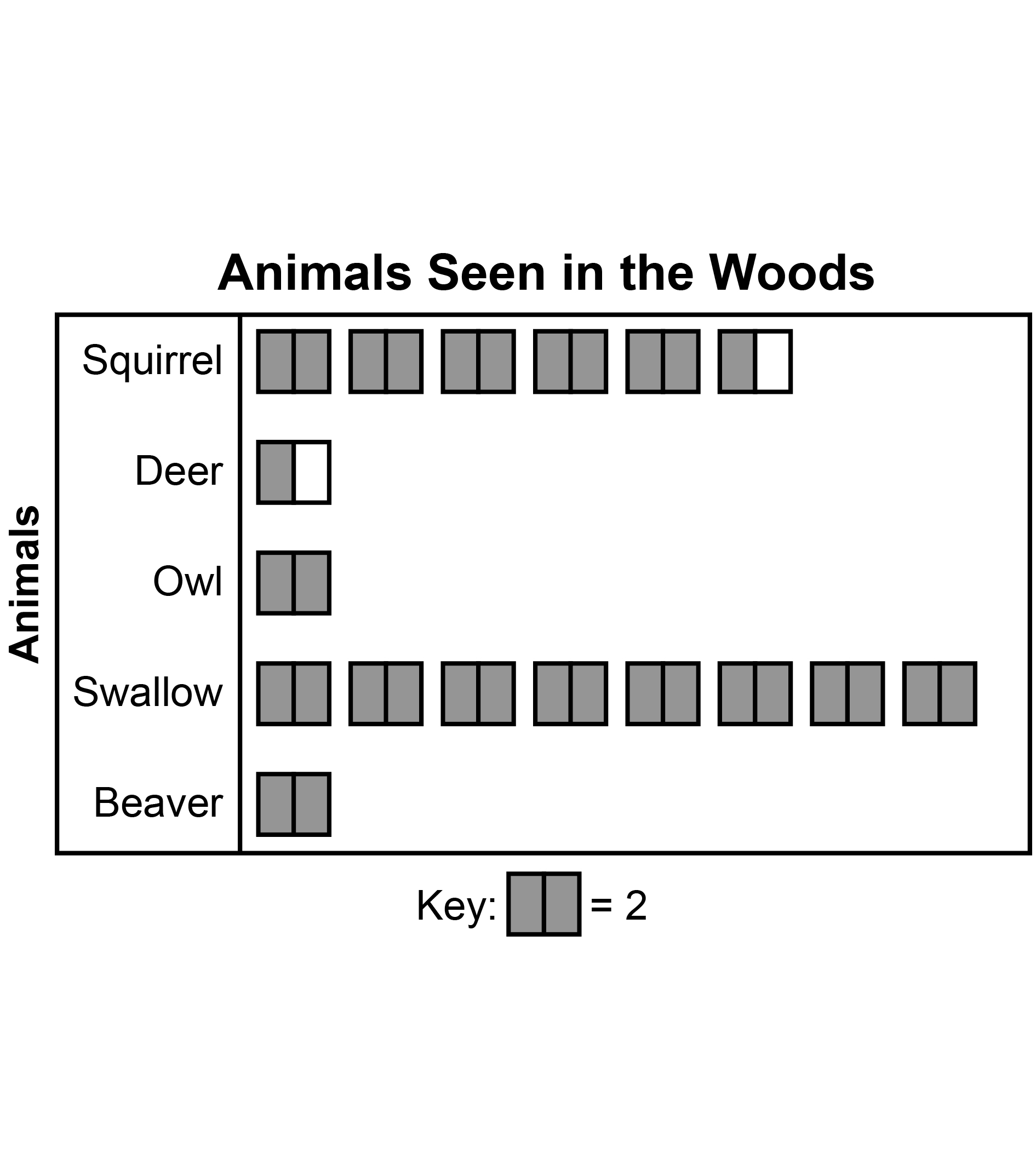 Student identifies the mode on graphs or tables that have one mode, but has difficulty when graphs have multiple modes.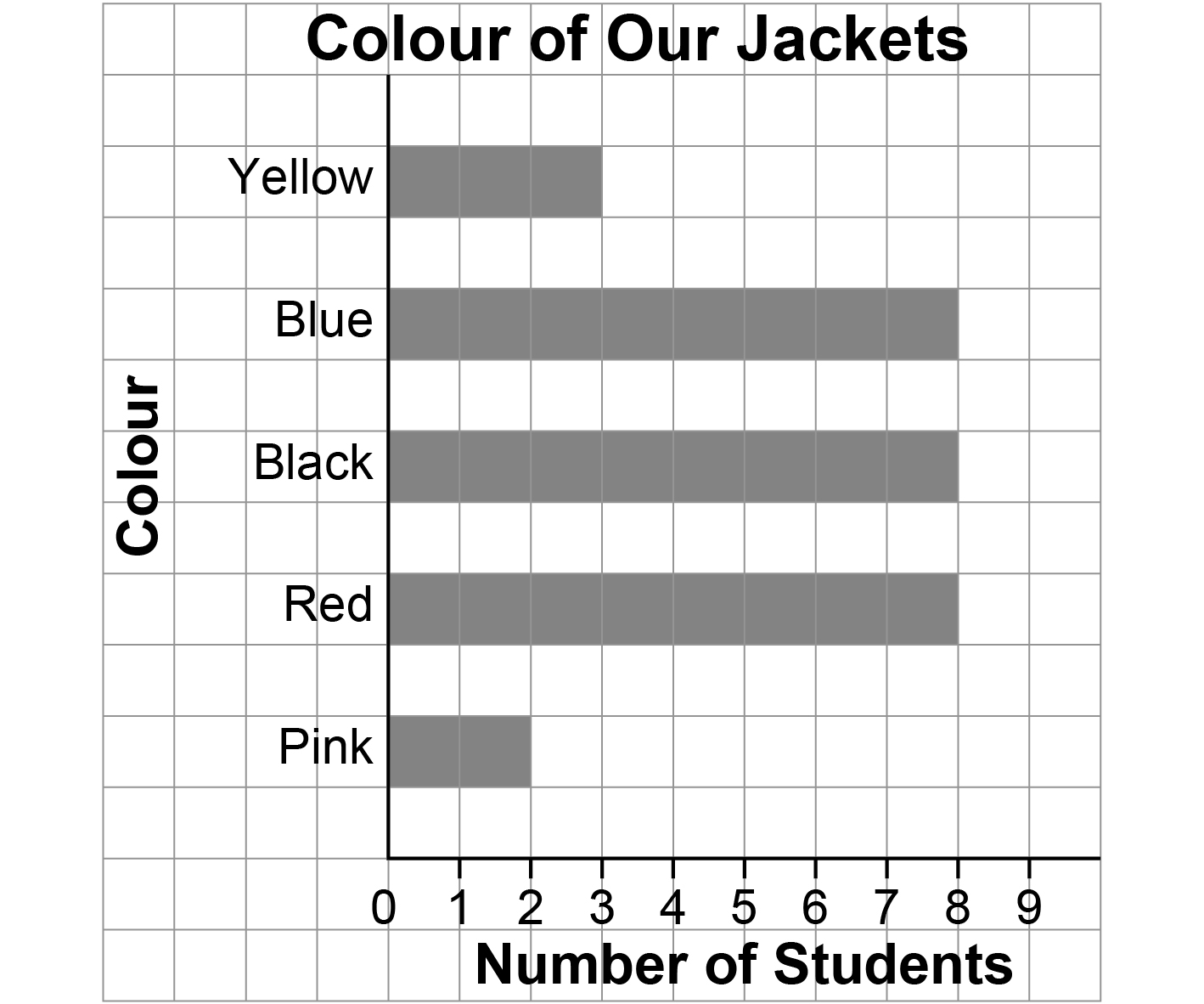 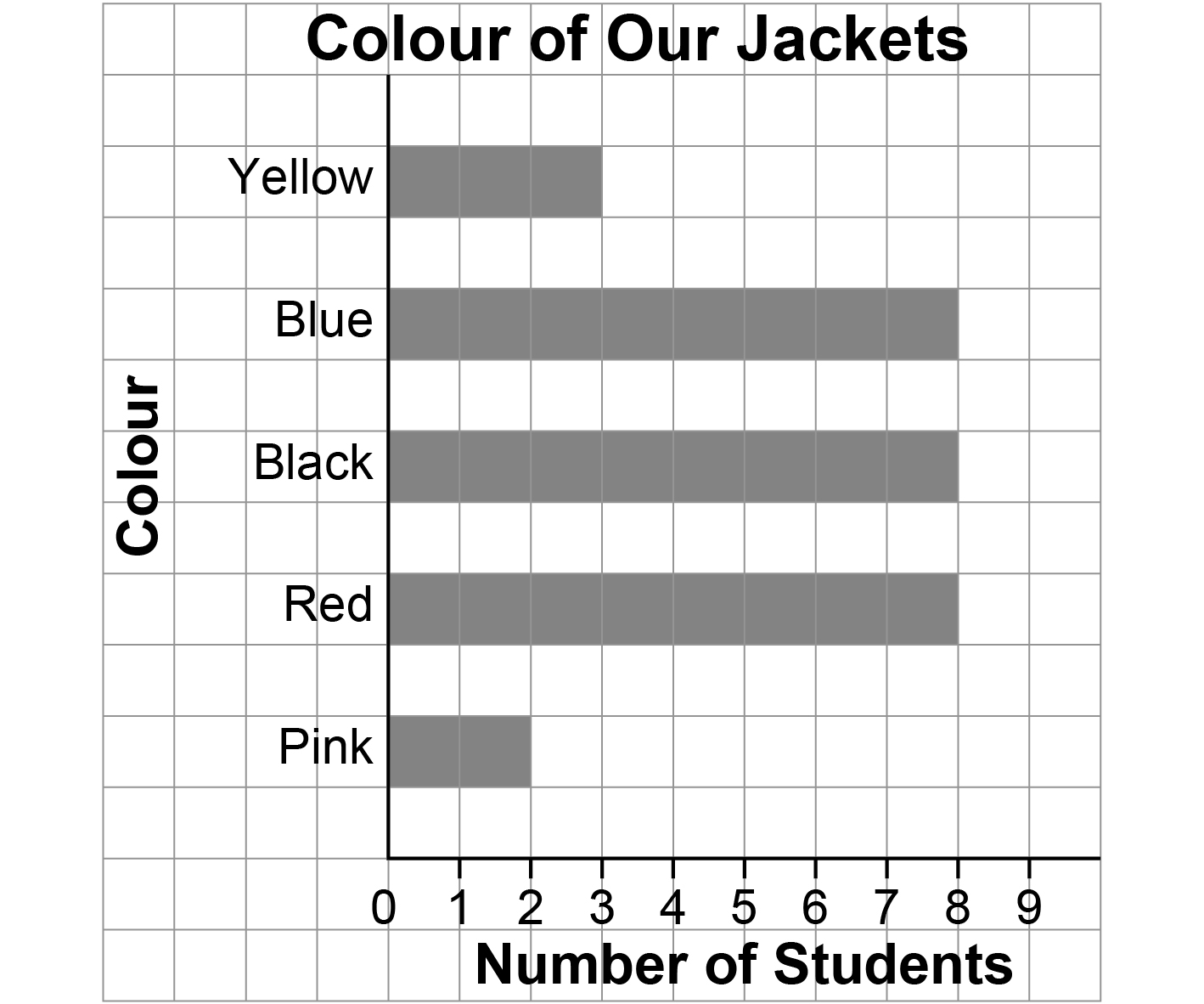 Student identifies multiple modes, but has difficulty when graph has no mode.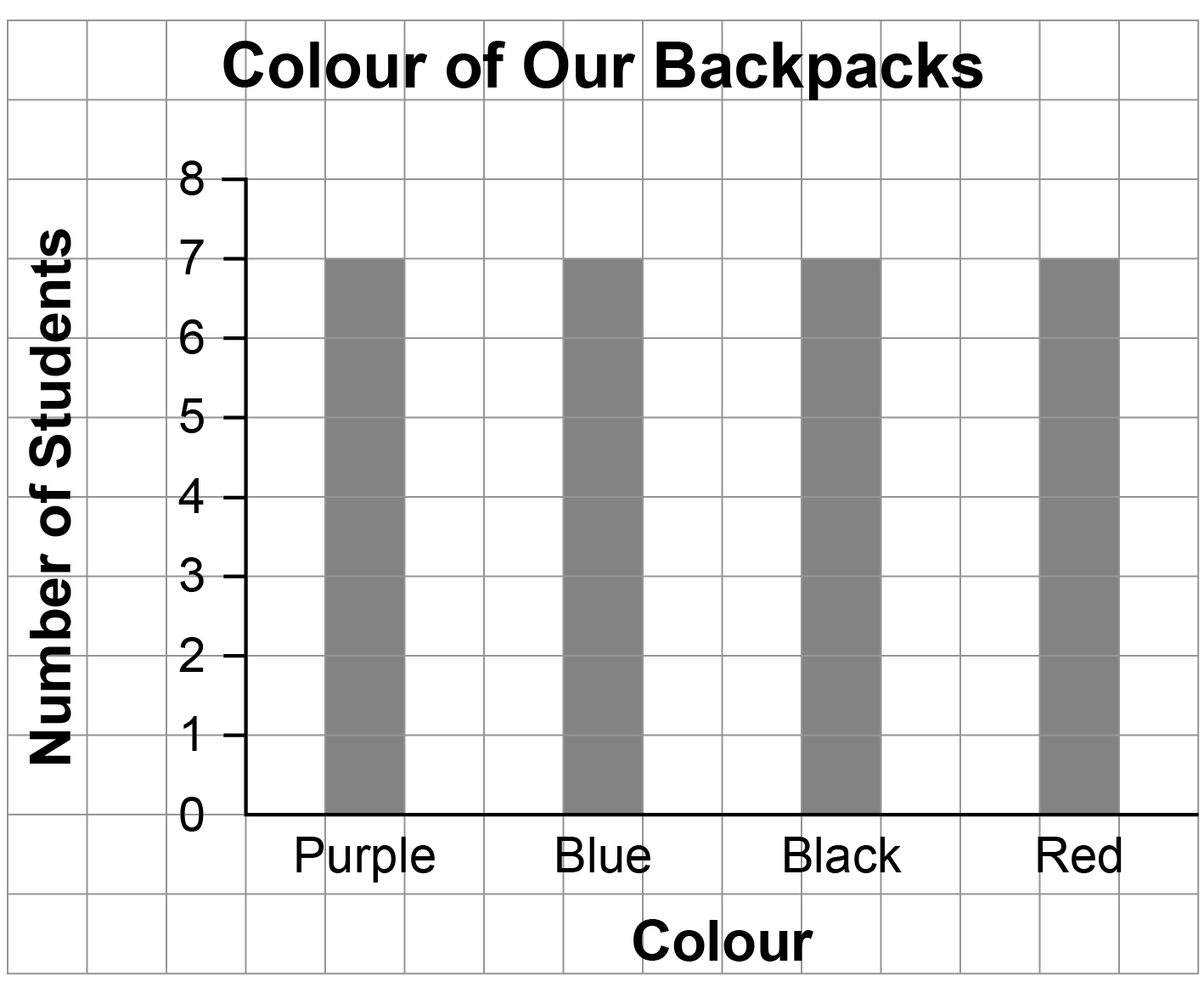 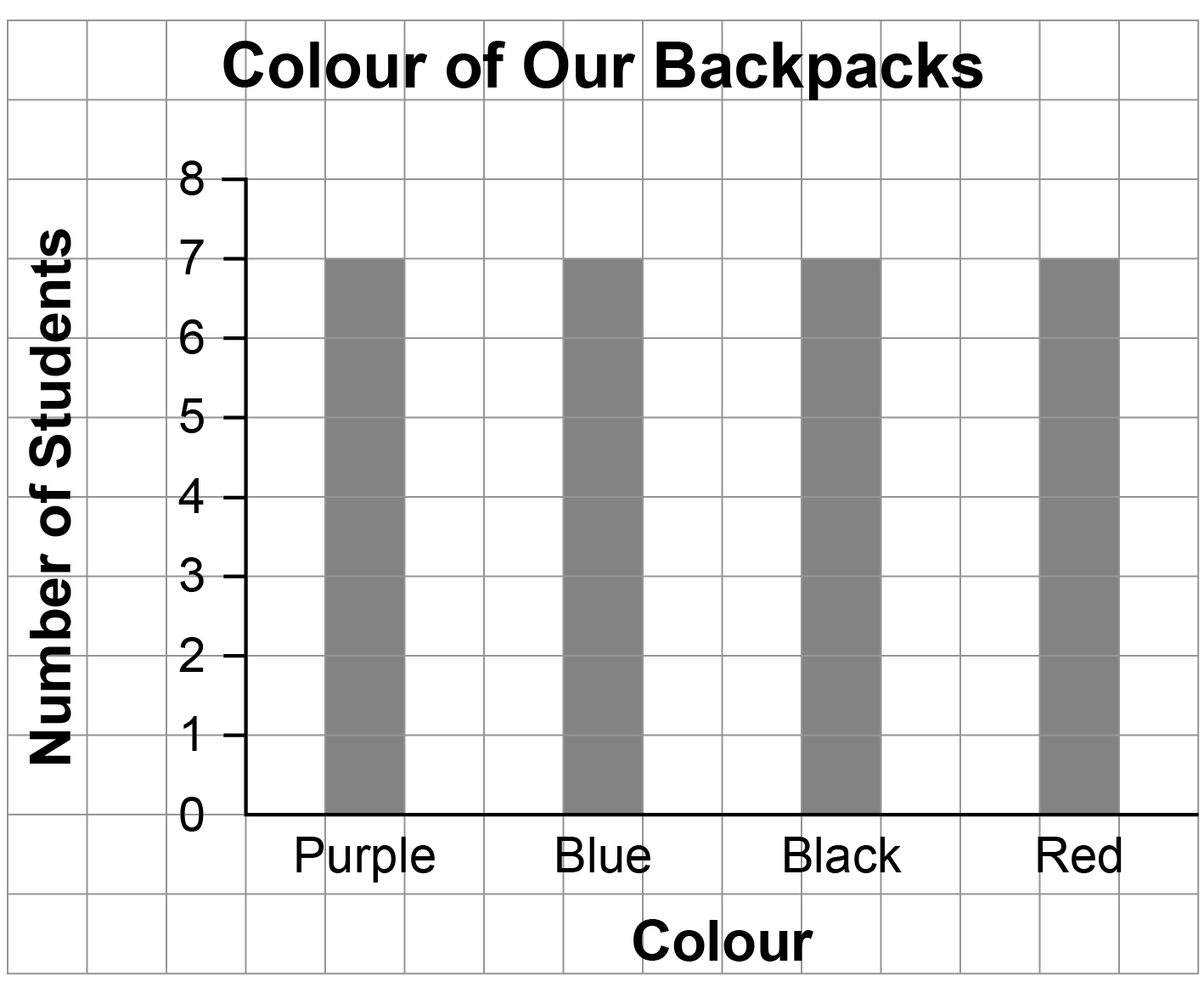 Student flexibly identifies one mode, multiple modes, and no mode in data sets and explains what the mode(s) tells us about the data.Observations/DocumentationObservations/DocumentationObservations/DocumentationObservations/Documentation